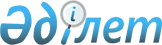 "Қаныш Сәтпаев атындағы арна" республикалық мемлекетік кәсіпорны қызметінің мәселелері жөніндегі ведомствоаралық жұмыс тобын құру туралыҚазақстан Республикасы Премьер-Министрінің өкімі 2002 жылғы 9 ақпан N 6-ө

      1. "Қаныш Сәтпаев атындағы арна" республикалық мемлекеттік кәсіпорнының тиімді жұмысын қамтамасыз ету үшін оның проблемалық мәселелерін шешу жөнінде ұсыныстар әзірлеу мақсатында мына құрамда ведомствоаралық жұмыс тобы құрылсын:Мәсімов                 - Қазақстан РеспубликасыКәрім Қажымқанұлы         Премьер-Министрінің орынбасары,                          жетекшіЫсқақов                 - Қазақстан Республикасы ТабиғиНұрлан Әбділдаұлы         ресурстар және қоршаған ортаны                           қорғау министрінің орынбасары,                          жетекшінің орынбасарыНефедов                 - Қазақстан РеспубликасыПетр Петрович             Энергетика және минералдық                          ресурстар вице-министрі,                          жетекшінің орынбасарыОразәлин                - Қазақстан РеспубликасыныңАманбол Мұхамедқалиұлы    Премьер-Министрі Кеңсесінің                          Аймақтық даму бөлімінің                          бас инспекторыМұртаза                 - Қазақстан РеспубликасыныңШерхан                    Парламенті Мәжілісінің депутаты                          (келісім бойынша)Шаекин                  - Қазақстан РеспубликасыныңРауан Михайлович          Парламенті Мәжілісінің депутаты                           (келісім бойынша)Кадюков                 - Қазақстан Республикасы ҚаржыНиколай Викторович        министрлігінің Мемлекеттік мүлік                               және жекешелендіру комитеті                          төрағасының орынбасарыКесікбаев               - Қазақстан РеспубликасыныңСұлтанғали Қабденұлы      Қаржы министрлігі Мемлекеттік                          органдарды қаржыландыру                          департаментінің директорыСағынтаев               - Қазақстан РеспубликасыныңБақытжан Әбдірұлы         Табиғи монополияларды реттеу,                          бәсекелестікті қорғау және шағын                          бизнесті қолдау жөніндегі агенттігі                               төрағасының бірінші орынбасарыРамазанов               - Қазақстан Республикасы ТабиғиАманбек Мырзахметұлы      ресурстар және қоршаған ортаны                          қорғау министрлігінің Су ресурстары                          жөніндегі комитетінің төрағасыРябцев                  - Қазақстан Республикасы Табиғи     Анатолий Дмитриевич       ресурстар және қоршаған ортаны                          қорғау министрлігінің Су                          ресурстары жөніндегі комитеті                          төрағасының орынбасарыСмағұлов                - Қазақстан РеспубликасыныңБолат Советұлы            Мемлекеттік кіріс министрлігі                          Дәрменсіз борышкерлермен                          жұмыс жөніндегі комитетінің                          төрағасы орынбасарының                          міндетін атқарушыҚашқынбеков             - "Қаныш Сәтпаев атындағы арна"Қайырберлі Әбжанұлы       республикалық мемлекеттік                          кәсіпорнының бас директорыЧолокиди                - "Қаныш Сәтпаев атындағы арна"Константин Михайлович     республикалық мемлекеттік                          кәсіпорны Қарағанды филиалының                          директорыБаталов                 - "Қаныш Сәтпаев атындағы арна"Алексей Иванович          республикалық мемлекеттік                          кәсіпорны бас директорының                          орынбасары - Павлодар                          филиалының директорыЫбыраева                - "Қаныш Сәтпаев атындағы арна"Ардақ Мекенқызы           республикалық мемлекеттік                          кәсіпорны бас директорының                          орынбасары.     2. Жұмыс тобы Қазақстан Республикасының Үкіметіне екі ай мерзімде "Қаныш Сәтпаев атындағы арна" республикалық мемлекеттік кәсіпорнының тиімді жұмысын қамтамасыз ету үшін оның проблемалық мәселелерін шешу жөнінде ұсыныстар берсін.     Премьер-Министр     Мамандар:        Қасымбеков Б.        Орынбекова Д. 
					© 2012. Қазақстан Республикасы Әділет министрлігінің «Қазақстан Республикасының Заңнама және құқықтық ақпарат институты» ШЖҚ РМК
				